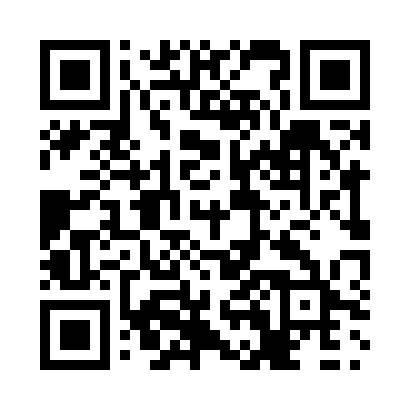 Prayer times for Bay Fortune, Prince Edward Island, CanadaWed 1 May 2024 - Fri 31 May 2024High Latitude Method: Angle Based RulePrayer Calculation Method: Islamic Society of North AmericaAsar Calculation Method: HanafiPrayer times provided by https://www.salahtimes.comDateDayFajrSunriseDhuhrAsrMaghribIsha1Wed4:175:551:066:088:199:572Thu4:155:531:066:098:209:593Fri4:135:521:066:108:2210:014Sat4:115:501:066:118:2310:035Sun4:085:491:066:118:2410:056Mon4:065:471:066:128:2510:077Tue4:045:461:066:138:2710:098Wed4:025:451:066:148:2810:119Thu4:005:431:066:148:2910:1210Fri3:585:421:066:158:3110:1411Sat3:565:411:066:168:3210:1612Sun3:545:391:066:178:3310:1813Mon3:535:381:066:178:3410:2014Tue3:515:371:066:188:3510:2215Wed3:495:361:066:198:3710:2416Thu3:475:341:066:208:3810:2617Fri3:455:331:066:208:3910:2818Sat3:435:321:066:218:4010:2919Sun3:425:311:066:228:4110:3120Mon3:405:301:066:228:4210:3321Tue3:385:291:066:238:4410:3522Wed3:375:281:066:248:4510:3723Thu3:355:271:066:248:4610:3824Fri3:335:261:066:258:4710:4025Sat3:325:261:066:268:4810:4226Sun3:305:251:076:268:4910:4427Mon3:295:241:076:278:5010:4528Tue3:285:231:076:278:5110:4729Wed3:265:231:076:288:5210:4830Thu3:255:221:076:298:5310:5031Fri3:245:211:076:298:5410:51